附件2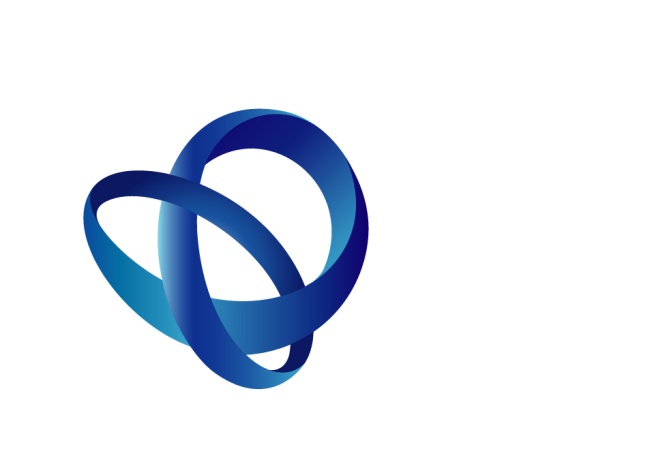 锦州市科协科技创新智库课题申报书项目名称：                             项目编号：                             管理单位（甲方）： 锦州市科学技术协会  承担单位（乙方）：                     起止年限：    年  月至    年   月锦州市科学技术协会制2019年6月填  写  说  明1、申报书内各项内容，应实事求是，认真填写，表述明确。2、申报书需A4纸打印，左侧装订，一式3份，加盖公章。3、课题申报单位为市级学会、企业科协、高校科协，县（市）区科协和具有软科学研究能力的企事业单位及相关社会组织，不接受个人直接申报。4、申报课题项目的负责人和主要参与人申报的项目仅限1项。5、各申报单位务必在截止申报日期前将《课题申报书》报送市科协，逾期将不予受理。6、项目编号由市科协统一编排。* 论文要写明作者、题目、刊名、年份、卷（期）、页码* 专著要写明作者、书名、出版社、年份* 研究项目要写明名称、编号、任务来源、起止年月、负责或参加的情况以及与本课题的关系四、课题负责人	五、主要研究人员六、经费七、共同条款八、双方签字（盖章）课 题 名 称课 题 名 称课 题 名 称课 题 名 称研究起止日期研究起止日期研究起止日期研究起止日期年     月至      年     月年     月至      年     月年     月至      年     月年     月至      年     月年     月至      年     月年     月至      年     月年     月至      年     月年     月至      年     月年     月至      年     月年     月至      年     月年     月至      年     月年     月至      年     月课题申报单位名   称名   称名   称课题申报单位课题负责人课题负责人姓名课题联系人课题联系人姓名姓名姓名姓名课题申报单位课题负责人课题负责人手机课题联系人课题联系人手机手机手机手机课题申报单位课题负责人课题负责人电子信箱课题联系人课题联系人电子信箱电子信箱电子信箱电子信箱课题申报单位通讯地址通讯地址通讯地址邮政编码邮政编码邮政编码邮政编码邮政编码课题申报单位传    真传    真传    真单位电话单位电话单位电话单位电话单位电话单位电话申报单位意见：申报单位负责人（签章）：                        （单位公章）年    月    日申报单位意见：申报单位负责人（签章）：                        （单位公章）年    月    日申报单位意见：申报单位负责人（签章）：                        （单位公章）年    月    日申报单位意见：申报单位负责人（签章）：                        （单位公章）年    月    日申报单位意见：申报单位负责人（签章）：                        （单位公章）年    月    日申报单位意见：申报单位负责人（签章）：                        （单位公章）年    月    日申报单位意见：申报单位负责人（签章）：                        （单位公章）年    月    日申报单位意见：申报单位负责人（签章）：                        （单位公章）年    月    日申报单位意见：申报单位负责人（签章）：                        （单位公章）年    月    日申报单位意见：申报单位负责人（签章）：                        （单位公章）年    月    日申报单位意见：申报单位负责人（签章）：                        （单位公章）年    月    日申报单位意见：申报单位负责人（签章）：                        （单位公章）年    月    日申报单位意见：申报单位负责人（签章）：                        （单位公章）年    月    日申报单位意见：申报单位负责人（签章）：                        （单位公章）年    月    日申报单位意见：申报单位负责人（签章）：                        （单位公章）年    月    日申报单位意见：申报单位负责人（签章）：                        （单位公章）年    月    日申报项目合作单位申报项目合作单位名    称名    称名    称申报项目合作单位申报项目合作单位单位负责人单位负责人单位负责人联系电话联系电话联系电话联系电话申报项目合作单位申报项目合作单位通讯地址通讯地址通讯地址邮政编码邮政编码邮政编码邮政编码邮政编码申报课题合作单位审查意见：申报课题合作单位负责人（签章）：                 （单位公章）年    月    日申报课题合作单位审查意见：申报课题合作单位负责人（签章）：                 （单位公章）年    月    日申报课题合作单位审查意见：申报课题合作单位负责人（签章）：                 （单位公章）年    月    日申报课题合作单位审查意见：申报课题合作单位负责人（签章）：                 （单位公章）年    月    日申报课题合作单位审查意见：申报课题合作单位负责人（签章）：                 （单位公章）年    月    日申报课题合作单位审查意见：申报课题合作单位负责人（签章）：                 （单位公章）年    月    日申报课题合作单位审查意见：申报课题合作单位负责人（签章）：                 （单位公章）年    月    日申报课题合作单位审查意见：申报课题合作单位负责人（签章）：                 （单位公章）年    月    日申报课题合作单位审查意见：申报课题合作单位负责人（签章）：                 （单位公章）年    月    日申报课题合作单位审查意见：申报课题合作单位负责人（签章）：                 （单位公章）年    月    日申报课题合作单位审查意见：申报课题合作单位负责人（签章）：                 （单位公章）年    月    日申报课题合作单位审查意见：申报课题合作单位负责人（签章）：                 （单位公章）年    月    日申报课题合作单位审查意见：申报课题合作单位负责人（签章）：                 （单位公章）年    月    日申报课题合作单位审查意见：申报课题合作单位负责人（签章）：                 （单位公章）年    月    日申报课题合作单位审查意见：申报课题合作单位负责人（签章）：                 （单位公章）年    月    日申报课题合作单位审查意见：申报课题合作单位负责人（签章）：                 （单位公章）年    月    日一、立项背景和依据项目对锦州区域经济社会发展，产业和行业振兴，科技创新和自主创新能力提升等方面，对于科教兴市和人才强市等战略实施的重大意义（应附主要参考文献及出处)。                                                 （可另加页）二、研究方案主要研究内容、预期目标、调研方法、计划进度和阶段目标、预期研究成果，主要考核指标等。                                                （可另加页）二、研究方案主要研究内容、预期目标、调研方法、计划进度和阶段目标、预期研究成果，主要考核指标等。                                                （可另加页）三、研究基础与条件与本课题有关的研究工作积累和已取得的研究工作成就（包括近期发表的与本课题有关的主要论著、获得学术奖励的情况、正在承担的有关研究项目等）                                                 （可另加页）姓 名性别出生年月职务职称所 在 单 位在本课题中承担的任务姓 名性别出生年月职务职称所 在 单 位在本课题中承担的任务项目申请单位自筹资金或归口管理部门配套资金情况说明配套资金情况说明（须由资金配套单位加盖公章）                                                资金提供单位公章                                               年   月   日      自筹资金情况说明（须由资金提供单位加盖公章）                                              资金提供单位公章年   月   日如课题通过审批，双方执行如下共同条款甲方的主要职责：1．甲方应按规定向乙方核拨专题调研经费。2．甲方负责组织专家对本项目进行评估，评估结果作为确定本项目经费调整、撤销的依据。3.乙方按照甲方要求完成任务后为乙方开具项目结项证明。乙方的主要职责：1．乙方对项目经费必须单独核算，应当按有关规定的开支范围，实行专款专用，不得挪用；并按本申报书规定，支付自筹经费。2．负责本项目的组织实施，按时保质保量地完成本任务书约定的研究内容和工作任务，并有义务对甲方的组织管理工作提供支持。3．本项目在实施过程中如果取得重大进展、重要突破或发生其它重大事情，应及时向甲方报告；如果因遭遇不可抗力因素或其它原因影响本课题的执行，致使项目需要调整或者撤销时，乙方应当及时向甲方提交书面报告，经甲方确定处理意见后执行。4. 完成本项目取得的成果(著作、论文、研究报告等)必须注明“锦州市科协专题调研项目资助”字样。5．项目完成时形成完整的一份综合调研报告和一份3000字左右的专家建议，报送至市科协。6．由于乙方原因不能按甲方要求完成本课题项目，将取消乙方在甲方申请和承担项目的权利。甲方单位名称锦州市科学技术协会（单位公章）    年   月   日甲方负责人（签章）（单位公章）    年   月   日甲方联系人（单位公章）    年   月   日甲方地    址凌河区解放路四段5号319室（单位公章）    年   月   日甲方邮    编121000（单位公章）    年   月   日甲方电话及传真3126097（单位公章）    年   月   日乙方单位名称（单位公章）      年   月   日乙方负责人（签章）（单位公章）      年   月   日乙方联系人（单位公章）      年   月   日乙方地址及邮编（单位公章）      年   月   日乙方电话及传真（单位公章）      年   月   日乙方开户名（单位公章）      年   月   日乙方开户银行（单位公章）      年   月   日乙方帐    号（单位公章）      年   月   日乙方合作单位是否同意乙方所填内容                       代表人（签章）是否同意乙方所填内容                       代表人（签章）（单位公章）      年   月   日